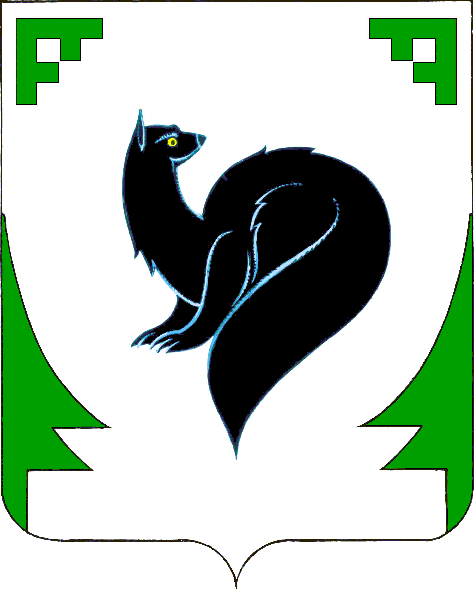 Российская ФедерацияМУНИЦИПАЛЬНОЕ ОБРАЗОВАНИЕХанты-Мансийского автономного округа - ЮгрыГОРОДСКОЙ ОКРУГ ГОРОД МЕГИОНМуниципальная комиссия по делам несовершеннолетнихи защите их прав в городе Мегионе __________________________________________________________________ПОСТАНОВЛЕНИЕот 15 декабря 2022 года                                                                                                     №83-Кгород Мегион, ул. Садовая, д.7, конференц-зал, 14.15 часов (сведения об участниках заседания указаны в протоколе заседания Комиссии)О работе органов и учреждений системы профилактики безнадзорности и правонарушений несовершеннолетних по выявлению групп подростков, склонных к совершению противоправных действий, и проведенной с ними профилактической работе, направленной на переориентацию и разобщение данных подростков», в 2022 годуЗаслушав и обсудив информацию отделения по делам несовершеннолетних отдела участковых уполномоченных полиции и по делам несовершеннолетних отдела Министерства внутренних дел России по г.Мегиону, отдела общественной безопасности администрации города Мегиона, департамента образования администрации города, отдела физической культуры и спорта администрации города, отдела культуры администрации города, БУ ХМАО – Югры «Мегионский политехнический колледж», КОУ «Мегионская школа для обучающихся с ограниченными возможностями здоровья», МАУ «ЦГИПВ им. Е.И. Горбатова», муниципальных общеобразовательных учреждений, расположенные на территории городского округа города Мегиона, муниципальных учреждений, подведомственные отделу культуры администрации города, муниципальных учреждений, подведомственные отделу физической культуры и спорта администрации города о работе органов и учреждений системы профилактики безнадзорности и правонарушений несовершеннолетних по выявлению групп подростков, склонных к совершению противоправных действий, и проведенной с ними профилактической работе, направленной на переориентацию и разобщение данных подростков, 2-4 квартале 2022 года, Комиссия установила:По состоянию на 06.12.2022 на профилактическом учете в ОПДН ОУУП и ПДН ОМВД России по г. Мегиону группы антиобщественной направленности не состоят (АППГ- 2/4).В вечернее и ночное время суток наружными нарядами осуществляются проверки мест концентрации несовершеннолетних с целью выявления групп подростков, склонных к совершению противоправных действий. Инспекторами ОПДН при проведении профилактических мероприятий в образовательных учреждениях проводится мониторинг сформировавшихся групп обучающихся, на предмет выявления склонности к совершению совместных противоправных действий. Регулярно проводится мониторинг групп и сообществ в социальных сетях Интернет, направленный на выявление наиболее активных участников из числа несовершеннолетних, способных оказать влияние своими идеями, высказываниями на других участников.При выявлении и постановке на профилактический учет группы антиобщественной направленности, сотрудниками ПДН информация направляется в ДЧ, в подразделение участковых уполномоченных, ОУР, патрульно – постовую службу. Кроме того, определяются основные места концентрации данных групп. В ходе работы с группами антиобщественной направленности в обязательном порядке выявляются лица, вовлекающие несовершеннолетних в совершение преступлений и правонарушений. Несовершеннолетним разъясняются нормы законодательства, устанавливающие ответственность за противоправные деяния, в том числе совершенные группой лиц. Принимаются меры по их переориентации. В дневное и вечернее время суток их местонахождение контролируется сотрудниками ОПДН, УУП, ОУР, а также специалистами комплексного центра социального обслуживания населения. В настоящее время организации, неформальные молодежные объединения, в том числе экстремистской направленности, на учете в ОМВД России по г. Мегиону не состоят.Информация из образовательных организаций г. Мегиона о выявленных группах подростков, склонных к совершению противоправных действий, в ОМВД России по г. Мегиону не поступала. В целях профилактической работы с несовершеннолетними, состоящими на профилактическом учете в ОПДН ОМВД России по г. Мегиону, МКДНиЗП в г. Мегионе, в рамках технологии социальной реабилитации детей, находящихся в конфликте с законом (совершивших правонарушения и преступления), специалисты учреждения во взаимодействии с представителями учреждений системы профилактики организуют и участвуют в мероприятиях, направленных на: первичную профилактику правонарушений несовершеннолетних (безнадзорности, беспризорности и защите их прав). Формы проведения таких мероприятий разнообразны - это психолого-педагогическое диагностирование, индивидуальное и групповое консультирование, коррекционно-профилактические занятия, тренинговые занятия и др. Такая профилактика в большинстве случаев направлена на исправление относительно слабых антиобщественных проявлений еще не устойчивой личности подростков, так как предупредить такие правонарушения можно лишь установив и устранив причины и условия, способствующие этому; профилактику рецидивов правонарушений несовершеннолетних, состоящих на профилактическом учете в ОПДН ОМВД России по г. Мегиону, МКДНиЗП в г. Мегионе.Во 2-4 квартале 2022 года индивидуальной формой работы охвачено 42 несовершеннолетних, состоящих на профилактическом учете в ОПДН ОМВД России по г. Мегиону и МКДНиЗП в г. Мегионе (АППГ - 107 несовершеннолетних).На всех несовершеннолетних разработаны индивидуальные планы, с учетом специфики имеющихся проблем. В рамках реализации индивидуальных планов работы с несовершеннолетними, предусмотрены и проведены: мероприятия, направленные на профилактику наркомании, алкоголизма, табакокурения, формирования эмоционально-волевой сферы, повышения коммуникативных навыков, соблюдение социально принятых в обществе норм и правил поведения, предупреждения совершения повторных правонарушений. За 2-4 квартал 2022 год проведено 381 (АППГ – 537) индивидуальных профилактических занятий с 42 (АППГ – 107) несовершеннолетними; культурно-досуговые мероприятия (в том числе содействие и привлечение к мероприятиям, проводимым в городе), в связи с действием режима самоизоляции несовершеннолетние охвачены работой по данному направлению в онлайн режиме; взаимодействие с педагогами, социальными педагогами образовательных учреждений, в которых обучаются подростки, с целью обмена информацией, а также другими учреждениями системы профилактики.Совместно с ОМВД России по городу Мегиону утвержден межведомственный план профилактических мероприятий, направленный на раннее выявление и разобщение групп антиобщественной направленности на 2022 год. В общеобразовательных организациях, подведомственных департаменту образования администрации города с целью профилактики формирования подростковых групп, совершающих противоправные действия антиобщественной направленности специалистами общеобразовательных организаций проведены классные родительские собрания с включением вопроса: «Ответственность несовершеннолетних за совершение правонарушения, преступления», «Последствия правонарушений для несовершеннолетних», об ответственности за воспитание, обучение, содержание своих детей, о необходимости контроля за времяпрепровождением своих несовершеннолетних детей, информирование о необходимости использования средств контроля за местонахождением несовершеннолетних (GPS-брелок, детский GPS-трек, часы-телефон с СЕЙ картой), охват 4731 родителей (законных представителей);тематическая информация «Ответственность несовершеннолетних за совершение правонарушения, преступления», «Последствия правонарушений для несовершеннолетних»; «Административная и уголовная ответственность несовершеннолетних», «Как не стать вовлеченным в совершение преступление», «Как не стать жертвой преступления», стендовая информация и памятки, информационные листы и буклеты для обучающихся, их родителей и педагогов размещены на официальных сайтах образовательных организациях, также информация направлена посредством ЦОП ХМАО-Югры «Электронный журнал».Работа проводится во взаимодействии с ОПДН ОМВД России по г.Мегиону, с МКДНиЗП в городе Мегионе, с БУ «Мегионским комплексным центром социального обслуживания населения», с учреждениями трудоустройства, оздоровления, отдыха и занятости несовершеннолетних в городе Мегионе.На сайтах учреждений размещается информация о работе клубов, секций учреждений спорта, кружков учреждений культуры и досуга, библиотеки семейного чтения. Вручаются буклеты с данной информацией лично семьям, находящимся в социально опасном положении. С целью выявления групп подростков, склонных к противоправным действиям в общеобразовательных организациях организованы: ежегодные рейды с посещением обучающихся на дому (обследование жилищно-бытовых условий проживания, состав семьи); ежегодное составление и ежемесячная корректировка социального паспорта школы (дети из многодетных семей, малоимущих семей, неполных семей, из семей-мигрантов, опекаемые дети и т.д.); мониторинг социальных сетей несовершеннолетних обучающихся; активное использование методов наблюдения и беседы при ежедневном общении классного руководителя с обучающимися; проведение социально-психологических диагностик (выработка рекомендаций на основе результатов исследований, проведение профилактической работы в случае необходимости); своевременное выявление возникновения группы (в рамках рейдовых мероприятий при патрулировании территорий, прилегающих к школе); школьной службой сопровождения были составлены социальные карты и планы индивидуальной профилактической работы на каждого ученика с отклонениями в поведении; занятость обучающихся находящихся в социально опасном положении, во внеурочное время в кружках и секциях; ежедневный мониторинг посещаемости обучающихся с целью недопущения пропусков уроков без уважительной причины. Анализ причин пропусков уроков. Контроль успеваемости. Информирование родителей о ситуации.В образовательных организациях с родителями проводится разъяснительная работа об административной ответственности по ч.1 ст.5.35 КоАП РФ за ненадлежащее исполнение родительских обязанностей по вопросу обучения несовершеннолетних: педагогами и администрацией образовательных организаций осуществляется ежедневный контроль посещаемости и успеваемости обучающихся. С целью профилактики формирования подростковых групп, совершающих противоправные действия специалистами образовательных организаций в отчетном периоде с обучающимися, родителями (законными представителями) проведены следующие мероприятия): тематические беседы, лекции по воспитанию обучающихся «Как вести себя в нестандартных ситуациях», «О правилах поведения участников образовательного процесса в групповых чатах», «О правилах безопасности в сети Интернет», «Мы в ответе за свои поступки», «Возраст и привлечение к уголовной ответственности», «Как не стать вовлеченным в совершение преступление», «Ценности жизни», «Безопасный интернет», «Мы разные, но мы едины», «Психологический портрет класса», «Дружба крепкая», лекций, бесед 384 (АППГ - 362); охват 5643 (АППГ - 5604) обучающихся; просветительско-правовые беседы с привлечением сотрудников правоохранительных органов – 53 бесед (АППГ - 58); индивидуальные профилактические беседы, об «Ответственности несовершеннолетних за совершение правонарушения, преступления», «Последствия правонарушений для несовершеннолетних»; «Административная и уголовная ответственность несовершеннолетних», охват 381 (АППГ - 619) несовершеннолетних; индивидуальные беседы с родителями (законными представителями) об ответственности за воспитание, обучение, содержание своих детей, о необходимости контроля за времяпрепровождением своих несовершеннолетних детей, охват за весь период составил 324 родителей (законных представителей) (АППГ- 330); классные родительские собрания с включением вопроса: «Ответственность несовершеннолетних за совершение правонарушения, преступления», «Комендантский час»; «Профилактика ЧС с несовершеннолетними и в отношении них», консультации родителей (законных представителей) по направлениям: родительское отношение, внутрисемейные отношения, общение родителей и детей, проблемы воспитания и психологическое развитие охват 7087 родителей (законных представителей) (АППГ- 6640); тематическая информация «Ответственность несовершеннолетних за совершение правонарушения, преступления», «Последствия правонарушений для несовершеннолетних»; «Административная и уголовная ответственность несовершеннолетних», «Как не стать вовлеченным в совершение преступление», «Как не стать жертвой преступления», стендовая информация и памятки, информационные листы и буклеты для обучающихся, их родителей и педагогов размещены на официальных сайтах образовательных организациях, также информация направлена посредством ЦОП ХМАО-Югры «Электронный журнал».В целях формирования представления об основных видах ответственности для несовершеннолетних (административной, уголовной, дисциплинарной, гражданско-правовой), проведена правовая викторина «Мы выбираем жизнь по закону», мероприятия «Закон и подросток», «День правовой помощи».В муниципальных организациях, подведомственных отделу физической культуры и спорта администрации города за отчетный период проведена профилактическая работа, направленная на отвлечение детей от асоциальных явлений микросреды, на вовлечение несовершеннолетних в спортивные секции, на формирование интереса у них к систематическим занятиям физическими упражнениями, а также в нравственном воспитании обучающихся при активном использовании средств и методов физической культуры и спорта.С целью профилактики причин и условий, способствующих совершению несовершеннолетними преступлений за отчетный период в учреждениях физической культуры и спорта, на основании утвержденных планов проведена следующая работа.Отделом физической культуры и спорта администрации города издан приказ от 29.07.2021 №182-О «О дополнительных мерах по выявлению обучающихся, склонных к агрессии». Ведется наблюдение за эмоциональным и физическим состоянием воспитанников. В учебно-тренировочную и досуговую деятельность вовлечены 3 698 несовершеннолетних (АППГ - 3661).Проведена разъяснительная работа с несовершеннолетними посредством проведения профилактических бесед на тему: «О вреде алкоголизма», «Вредные привычки», «Преступления против здоровья населения», «Вред и последствия употребления наркотиков», «Мы против наркотиков», «Об административной и уголовной ответственности за совершение правонарушений», «Профилактика совершения правонарушений несовершеннолетними и правонарушений в отношении них», «Правила поведения несовершеннолетних в общественных местах», «Административная и уголовная ответственность несовершеннолетних за совершение правонарушений и преступлений», «Мы в ответе за свои поступки», «Хулиганство среди несовершеннолетних. Последствия», «Профилактика совершения правонарушений несовершеннолетними и правонарушений в отношении них» и др. с раздачей информационного материала (охват 2116 человек).Размещен наглядный материал в виде памяток «8 признаков вербовщика террористической организации», «Факторы, способствующие развитию правонарушений – профилактика в раннем возрасте», «Информационная безопасность несовершеннолетних в сети», «О правилах поведения несовершеннолетних в опасных ситуациях» на информационных стендах в 9 объектах спорта, а также на официальных сайтах спортивных организаций и на официальных страницах в социальной сети ВКонтактеМАУ «Спортивная школа «Вымпел» http://xn----ftbfnrefcfyl4jva.xn--p1ai/page.php?level=2&id_level_1=22&id_level_2=127; https://vk.cjm/club182217676.МАУ «Спортивная школа «Юность» https://dussh1.wh.admmegion.ru/vosprab/section/171/#elements; https://vk.com/yunostmegionОсуществлена рассылка информаций, буклетов в родительских группах, через мессенджеры «Viber», «WhatsApp» (охват 986 человек).Отдельное внимание уделено работе с тренерами муниципальных спортивных школ. в сентябре на базе СЦ с универсальным игровым залом и плоскостными сооружениями проведена беседа для тренерского состава и сотрудников спортивной школы МАУ «Спортивная школа «Вымпел» и МАУ «Спортивной школы «Юность» с приглашением сотрудника полиции в лице младшего лейтенанта полиции А.В.Куницыной, а также начальника управления общественной безопасности администрации города А.Ю.Бреушевой и начальник отдела профилактики терроризма, экстремизма и обеспечения правопорядка, управления общественной безопасности А.Ю.Кутина.На данной встрече до них доведена информация о том, по каким признакам можно выявить несовершеннолетних, вовлеченных в деструктивные группы, в том числе террористической и экстремистской направленности. Также доведен алгоритм действий при выявлении таких воспитанников, охват составил 162 человека.Во 2 квартале в рамках проведения оперативно-профилактического мероприятия «Твой выбор» в муниципальных организациях спорта проведена профилактическая работа:15.04.2022 на базе ФСК с ледовой проведена профилактическая беседа с приглашением сотрудников Межрайонного следственного отдела следственного комитета РФ на тему: «Законопослушное поведение несовершеннолетних, а также ответственность за совершение противоправных действий». Для проведения беседы были приглашены старший следователь Р.В.Ракитин и помощник следователя В.А.Захарченко. В профилактической беседе участвовали 22 несовершеннолетних и 3 тренера спортивной школы.В июне муниципальные организации спорта приняли участие в ежегодной городской акции «Мы выбираем будущее», которая проходила на территории города с 26.05.2022 по 26.06.2022.В 3 квартале в целях обеспечения активного отдыха, досуга, занятости, охраны и укрепления здоровья детей, подростков и молодежи города, а также усиления мер профилактики правонарушений среди несовершеннолетних в период проведения летней оздоровительной кампании 2022 года, на основании приказа отдела физической культуры и спорта администрации города от 22.04.2022 №123-О «Об организации деятельности площадок временного пребывания детей, подростков, молодёжи в летний период 2022 года» на базе муниципального автономного учреждения «Спортивная школа «Вымпел» работали десять летних спортивно-оздоровительных площадок временного пребывания детей, подростков, молодежи:1 спортивно-оздоровительная площадка временного пребывания в поселке городского типа Высокий «Спортландия», охват детей 110 человек;1 летняя спортивно – оздоровительная площадка временного пребывания для подростков, молодёжи с ограниченными возможностями и инвалидов с нарушениями органов слуха, зрения, опорно-двигательного аппарата и нарушением интеллекта «Планета здоровья» на территории спортивного центра с универсальным игровым залом и плоскостными сооружениями, охват детей 74 человека;5 летних спортивно-оздоровительных площадки временного пребывания «Спорт для всех», из них 5 на базе общеобразовательных организаций город Мегион (МАОУ «СОШ №1», МАОУ «СОШ №2», МАОУ «СОШ №3», МАОУ «СОШ№4», МАОУ №5 «Гимназия», охват детей 571 человек;2 дворовых площадки (ул. Театральный проезд, ул. Ленина, 12), охват детей 143 человека;1 на территории спортивного центра с универсальным игровым залом и плоскостными сооружениями, охват детей 137 человек.Таким образом, в июле на площадках временного пребывания детей, подростков, молодёжи 1035 несовершеннолетних, из них 67 несовершеннолетних, находящихся в социально-опасном положении (АППГ – 53 человека).В 3 квартале муниципальные организации спорта приняли участие в городской акции «Не приступи черту».14.10.2022 в МАУ «Спортивная школа «Вымпел» среди обучающихся и воспитанников проведена профилактическая беседа на темы: «Пропаганда ЗОЖ», «Отказ от вредных привычек», «Профилактика алкоголизма, наркомании», охват 280 человек.20.10.2022 в МАУ «Спортивная школа «Вымпел» среди обучающихся и воспитанников проведена профилактическая беседа на темы: «Правила дорожного движения для пешеходов ношение СВЭ», которую провел инспектор ГОАРиПДД, охват составил 46 человек.За отчетный период на территории муниципальных организаций спорта преступления и правонарушения с участием несовершеннолетних не выявлены. На сегодняшний день в муниципальных спортивных школах из числа несовершеннолетних, находящихся в социально опасном положении на постоянной основе занимаются 10 человек (АППГ – 10).В учреждениях дополнительного образования в сфере культуры за 2-4 квартал 2022 год преподавателями школ из числа обучающихся детей «группы риска» не выявлено (АППГ – 0). Проводится ежедневный мониторинг психологического состояния обучающихся (мелкогрупповые и индивидуальные занятия) и пропусков.За период 2-4 квартал 2022 год в МБУ ДО «ДШИ им. А.М. Кузьмина» и МБОУ ДО «ДХШ» проведена профилактическая работа в данном направлении в следующих направлениях:мероприятия, направленные на воспитание семейных ценностей: выставки, конкурсы, концерты, мастер-классы. В мероприятиях приняли участие 1162 обучающихся. Все мероприятия транслировались в группах в социальной сети ВКонтакте на страницах https://vk.com/wall-162911306, https://vk.com/club179745460, https://vk.com/wall-187412516_1736.Большую профориентационную работу преподаватели и обучающиеся Детской школы искусств им.А.М.Кузьмина провели в апреле, мае и сентябре 2022 года. 18 концертов (АППГ – 10) в детских садах и общеобразовательных учреждениях прошли с целью привлечения к обучению по дополнительным программам в области искусств.В МБОУ ДО «Детская художественная школа» продолжает развиваться детская анимационная студия «ТаЁжкины сказки». За отчетный период студия занимала призовые места во Всероссийском конкурсе детских мультфильмов "Мультфильм года 2022", город Пермь. 5 призеров https://vk.com/wall-187412516_1817 X Фестиваль детской авторской анимации "Мульт-горой" .г. Красноярск. 4 победителя https://vk.com/wall-187412516_1838, а так же в Открытом городском фестиваль-конкурсе детского мультипликационного кино «ТаЁЖкины сказки».В период летней кампании 2022 года в учреждениях дополнительного образования в сфере культуры организована работа площадок временного пребывания, общий охват несовершеннолетних – 55 человек (АППГ – 25).Преподавателями школ проводились беседы с несовершеннолетними по профилактике безнадзорности и правонарушений несовершеннолетних по выявлению групп подростков, склонных к совершению противоправных действий, 45 бесед, охват несовершеннолетних 1060 человек (АППГ - 1020).Ежеквартально размещаются на официальных страницах во ВКонтакте и на информационных стендах памятки для обучающихся и родителей о вредных привычках, о поведении, о видах мошенничества, о телефоне доверия и телефонах экстренных служб, напоминание родителям о контроле за времяпрепровождением детей в свободное время. Учреждения культуры с целью переориентации и разобщения подростков, входящих в группы, склонные к совершению противоправных действий ведут профилактическую работу с несовершеннолетними через культурно-просветительскую деятельность. Мероприятия, которые проводят учреждения культуры направлены на удовлетворение их духовных и культурных потребностей. Кроме того, специалистами учреждений культуры проводятся профилактические мероприятия, такие как детские программы с привлечением правоохранительных органов.В МАУ «Дворец искусств» продолжают свою работу 15 творческих коллективов для детей и подростков (АППГ - 14). Данные коллективы посещают 233 несовершеннолетних (АППГ-183). Информация о работе коллективов размещена на информационном стенде во Дворце искусств и на сайте учреждения. Посредством мессенджеров «Viber» и «Whats App» в родительских группах размещен различный информационный материал: памятки, листовки, ссылки на раздел «Родителям» (https://dimegion.ru/docs/section/291/#elements). Всего за 2-4 квартал 2022 года проведено 1061 культурно-просветительских мероприятий (АППГ – 1045), посещение несовершеннолетних – более 28 000 человеко/посещений несовершеннолетними (АПГГ -25 000 человеко/посещений). Показано 91 бесплатный киносеанс (АППГ 77), которые посетило 1969 (АППГ 1838) несовершеннолетних.Специалистами социально-психологической службы БУ «Мегионский политехнический колледж» проводится системная профилактическая работа с обучающимися колледжа, в соответствии с требованиями статьи 14 ФЗ от 24.06.99 г. №120-ФЗ «Об основах системы профилактики безнадзорности и правонарушений несовершеннолетних», Межведомственный план профилактических мероприятий, напрвленный на ранее выявление и разобщение групп антиобщественной напрвленности 2022 год, Плана учебно-воспитательной работы колледжа на 2022-2023 учебный год.В 2-4 кварталах 2022 года несовершеннолетних обучающихся, склонных к совершению противоправных действий, не выявлено (АППГ 0 обучающихся).С целью выявления групп подростков, склонных к совершению противоправных действий с обучающимися колледжа и их родителями социально-психологическая служба и классные руководители колледжа:составляют социальный паспорт группы, колледжа;используют наблюдение педагогов, классных руководителей;проводят беседы с обучающимися, их родителями;поддерживают связь со школами города (откуда поступают обучающиеся);посещают семьи, вызывающие тревогу (составляют акт посещения семьи, изучают социально-бытовые условия);ведут ежедневный учет посещаемости;проводят мониторинг социальных сетей несовершеннолетних обучающихся;активно используют методы наблюдения и бесед при ежедневном общении классного руководителя с обучающимися;проводят социально-психологические диагностики;организуют ежемесячные заседания Совета по профилактике правонарушений и безнадзорности среди обучающихся колледжа с целью оказания своевременной и квалифицированной помощи обучающимся и их семьям, а также с целью выявления и пресечения случаев вовлечения обучающихся в совершение преступлений и антиобщественных действий.В 2-4 кварталах 2022 года проводилась следующая профилактическая работа, направленная на переориентацию и разобщение подростков, склонных к совершению противоправных действий, организованы и проведены совместные мероприятия с обучающимися колледжа и их родителями. С обучающимися: «Правовая помощь несовершеннолетним», также рассматривался вопрос о выявлении фактов незаконного потребления несовершеннолетними наркотических средств - юрисконсульт БУ «Мегионский политехнический колледж» Мелкумян А.А. (охват 185 обучающихся и преподавателей);Беседа на темы: «Ответственность несовершеннолетних за совершение правонарушения. Ответственность за проступки. Ответственность за ложный звонок» инспектор по делам несовершеннолетних ОМВД России по г.Мегиону Л.А. Лащенова (охват 161 человек);Беседа на темы: «Ответственность несовершеннолетних за совершения правонарушения. Ответственность за проступки. За что ставят на учет в ОДН? Права и обязанности несовершеннолетних. Правила поведения в общественных местах. С ненавистью и ксенофобией нам не по пути». Иинспектор по делам несовершеннолетних ОМВД России по г.Мегиону Л.А. Лащенова (охват 169 человек);«Ответственность за проступки» - инспектор по делам несовершеннолетних ОМВД России по г. Мегиону Лащенова Л.А. (охват 148 обучающихся и преподавателей);«Уголовная ответственность несовершеннолетних» - инспектор по делам несовершеннолетних ОМВД России по г. Мегиону Лащенова Л.А. (охват 169 обучающихся и преподавателей).В 2-4 кварталах 2022 года было проведено в общей сложности 14 классных часов, на которых рассмотрены следующие вопросы: Формирование ценностей человеческой жизни. Административная ответственность за правонарушения. Правила законопослушного поведения. Профилактика самовольных уходов. Профилактика, направленная на исключение нахождения детей в ситуации, представляющей опасность их жизни и здоровью. Профилактика, направленная на устранение причин и условий, способствующих совершению преступлений несовершеннолетних и в отношении них. Профилактика жестокого обращения. Профилактика безнадзорности и правонарушений несовершеннолетних по выявлению групп подростков, склонных к совершению противоправных действий. Информация о телефонах органов и учреждений системы профилактики безнадзорности и правонарушений несовершеннолетних, оказывающих психологическую и иную помощь. С классными руководителями по вопросу выявления групп подростков, склонных к совершению противоправных действий, проведено 5 совещаний (охват 29 классных руководителей).Рассмотренные вопросы:1.Система мероприятий по профилактике безнадзорности и правонарушений, несовершеннолетних обучающихся колледжа.2.Мотивы и профилактика девиантного поведения.3.Изучение индивидуальных особенностей студентов с целью выявления обучающихся со сложным поведением.4.Выявление обучающихся требующих повышенного педагогического внимания.5.Профилактика, направленная на исключение нахождения детей в ситуации, представляющей опасность их жизни и здоровья.6.Формирование ценностей человеческой жизни. Памятка.Работа с родителями:08.09.2022г., 15.09.2022г. проведены общеколледжные родительские собрания 1-2 курсов на тему «Эффективное сотрудничество колледжа и семьи».Рассмотрены следующие вопросы:Памятка о контроле за времяпровождением ребенка.Профилактика, направленная на исключение нахождения детей в ситуации, представляющей опасность их жизни и здоровья (общий охват 234 родителя несовершеннолетних).«Профилактика совершения правонарушений несовершеннолетними и правонарушений в отношении их» - начальник отделения по делам несовершеннолетних ОМВД России по г. Мегиону Лабецкий П.П. (охват 234 родителя несовершеннолетних АППГ 173 родителя несовершеннолетних).Организационно – методическая работа (в 3-4 квартале):Размещение информации на сайте колледжа «Статья 63. Права и обязанности родителей по воспитанию и образованию детей», «Памятка о контроле за времяпровождением ребенка» и раздаточного материала для родителей, обучающихся, педагогов «Приемы антистрессовой защиты», «Не пропустите признаки готовности к суициду. Советы как помочь?», «Профилактика девиантного поведения несовершеннолетних», «Успешная адаптация» (памятка).Тренинговые занятия: «Давайте познакомимся» (охват –154 человека), «Так хочется жить» (охват 298 человек), «Жизнь прекрасна» (охват 53 человека), «Три стадии стресса» ( охват 231 человек);Психологические классные часы: «Условия успешной адаптации» (охват –201 человека), «Мы в ответе за свою жизнь» (охват 268 человек), «ТЫ – архитектор своей судьбы» (охват 298 человек), «Живем дружно» (охват 212 человек);Розданы памятки педагогам, родителям, обучающимся «Чем опасен стресс», «Дорожи своей жизнью», «Рекомендации по успешной адаптации», «Профилактика девиантного поведения», «10 ошибок воспитания», «Профилактика суицидальных попыток среди несовершеннолетних», «Правила общения с подростками», «Здоровый образ жизни», «Как помочь подростку адаптироваться».Еженедельно на стенде размещается информация: «Как справиться с повышенной тревожностью», «Информация о деятельности службы СПС», «Что такое медиация?».Участие обучающихся во внеучебной деятельности:В 2-4 кварталах 2022 года в колледже - в целях организации общедоступных кружков, клубов и секций - работают 15 педагогов дополнительного образования.Количество кружков, секций, клубов – 16. Охват 414 обучающихся.Межведомственное взаимодействие:27.09.2022 года сотрудники колледжа Чиннова И.В., Жантык Е.Д., социальные педагоги, Сибирякова К.С., педагог-психолог, приняли участие в «круглом столе» на тему «Нормы поведения в обществе» - профилактика правонарушений, антиобщественных действий среди несовершеннолетних.03.11.2022 года сотрудники колледжа Чиннова И.В., Жантык Е.Д., социальные педагоги, Сибирякова К.С., педагог-психолог, приняли участие в онлайн-семинаре на тему «Внедрение медиативных технологий в работу муниципальных структур по координации деятельности органов и учреждений системы профилактики безнадзорности и правонарушений несовершеннолетних и учреждений, оказывающих социальные услуги детям и семьям с детьми».В КОУ «Мегионская школа для обучающихся с ограниченными возможностями здоровья» подростков, совершающих противоправные действия во 2-4 квартале 2022 году выявлено - 0 (АППГ - 2). С целью выявления групп подростков, склонных к совершению противоправных действий в образовательной организации проводится следующая работа:- в школе действует Совет профилактики (приказ от 22.08.2022 № 275-о). Работа Совета заключается в изучении и анализе состояния правонарушений и преступности среди учащихся, состояние воспитательной и профилактической работы, направленной на их предупреждение; в осуществлении контроля за поведением подростков, состоящих на учете в МКДНиЗП, ОМВД; в выявлении трудновоспитуемых учащихся и родителей, не выполняющих своих обязанностей по воспитанию детей; в рассмотрении персональных дел учащихся – нарушителей порядка и др. За 2022 год проведено 4 заседаний Совета профилактики по вопросам постановки на учет и снятия с учета по исправлению (АППГ - 2).Социальным педагогом С.В. Кичка создан банк данных: Семей СОП – 1;  Ассоциальных семей – 6.Проводятся индивидуальные беседы с учащимися, в том числе с детьми «группы риска». В течение года оказывается консультативная помощь несовершеннолетним и семьям, находящихся в трудной жизненной ситуации и социально опасном положении специалистами органов и учреждений системы профилактики безнадзорности и правонарушений несовершеннолетних. Проведено 20 консультаций по темам (АППГ - 18) «Роль семьи в профилактике преступлений и правонарушений»; «Ответственность родителей за воспитание детей»; «Интернет – добро или зло», «Организация занятости несовершеннолетнего и контроль во внеурочное и каникулярное время»; «Роль семьи в профилактике преступлений и правонарушений»; «Ответственность родителей за воспитание детей»; «Интернет – добро или зло»; «Половое воспитание»; «Воровство»; «Гигиена тела».Профилактические беседы с обучающимися:1.	Последствия вдыхания паров одурманивающих веществ.2.	Ответственность несовершеннолетних за совершение преступлений в среде оборота наркотических средств.3.	Профилактика алкоголизма, наркомании и токсикомании, пропаганда ЗОЖ.4.	Ответственность несовершеннолетних за совершение преступлений и правонарушений.5.	Ответственность за совершение преступлений на почве межнациональных конфликтов.6.	Терроризм – угроза обществу.7.	Интернет – правила безопасного пользования информационным пространством.8.	Правила поведения на улицах, общественных местах.9.	Участие в несанкционированных митингах. 10. «Ответственность за уголовные и административные правонарушения».11. Правовое информирование обучающихся о правах, обязанностях при задержании полицией.12. «Безопасность на водных объектах в осенний период», «Меры по обеспечению безопасности людей на водных объектах в осенний период», «Правила оказания первой медицинской помощи пострадавшему, провалившемуся под лед». Закрепление: просмотр учебного мультфильма.13. Всероссийский урок безопасности школьников в сети: «Профилактика интернет-угроз и угроз жизни подростков».14. Каждый понедельник поднятие флага. Уроки по теме: «Поговорим о важном». Уроки России (гимн, флаг, герб России), изучение и использование государственных символов в практике15. Мероприятие «Эхо времени», экскурсия в комнату «Боевой Славы».16. «Мобильный телефон в школе». Выданы памятки телефон доверия.17. Инструктаж по правилам поведения и действий «Антитеррористическая безопасность. Профилактика ПАВ».18. Организация досуга согласно зачисления обучающихся в кружки и секции.Обеспечивается индивидуальный подход к обучению детей из семей, находящихся в социально опасном положении; Осуществляется систематический контроль посещаемости детей из семей, находящихся в социально опасном положении. При выявлении классными руководителями обучающихся, не посещающих или систематически пропускающих без уважительных причин учебные занятия, принимают меры к выяснению причин, проводят обследование условий воспитания и проживания, обучающегося и его семьи, по результатам которого выносится вопрос о постановке обучающегося на внутришкольный контроль.Дежурный учитель и администратор школы обеспечивают ежедневный внешний визуальный осмотр при прибытии обучающихся в образовательное учреждение. Организована информационно-просветительская работа с родителями (законными представителями) несовершеннолетних, оказывается им соответствующая психолого-педагогическая и социально-правовая помощь в воспитании детей, в том числе посредством организации родительского всеобуча;Посещены семьи, состоящие на внутришкольном учете, проведены беседы с семьями, в которых есть дети, склонные к правонарушениям. За 2-4 квартал посещено 3 семьи (АППГ - 3).Проводится работа по охвату детей дополнительным образованием. Дети, находящиеся в СОП охвачены дополнительным образованием. Посещают кружок эстетического направления и спортивные секции «Спортивные игры». Трудоустроены в МАУ «Центр гражданского и патриотического воспитания имени Е.И. Горбатова» 1 несовершеннолетний.Организована работа «Почты Доверия». За отчётный период на «Почту доверия» поступило одно обращение с положительными отзывами о взаимоотношениях с педагогами (АППГ-0).Составление акта ЖБУ. На основании приказа №319-О от 02.09.2022 о проведении проверки и составления социальных паспортов классов, актов ЖБУ, ежегодно на начало учебного года в школе проводится плановое обследование семей для выяснения жилищно-бытовых условий, психологического климата в семье, где проживает несовершеннолетний. После обследования семей, на основе полученных данных комиссией по проверке, составляется социальный паспорт, где отмечаются: контактные данные семьи, адрес, сведения о семье, уровень образования, социальные риски, тип по материальному состоянию, источники доходов, жилищно-бытовые условия. Справка от 23.09.2022. На начало 2022-2023 учебного года:Обучающихся, состоящих на учете в МКДНиЗП - 1.Обучающихся, состоящих на учете в ОМВД г.Мегиона - 0Семьи обучающихся, состоящие на учете в МКДНиЗП, ОДН – 1.Всю профилактическую работу можно разделить по блокам: 1. Работа с несовершеннолетними, при которой используются разнообразные формы и методы работы. В данную работу вовлекаются несовершеннолетние «группы риска». Отслеживается посещение мероприятий, вклад. За проявления себя в мероприятиях несовершеннолетние поощряются призами, сладостями, грамотами. Оформляются школьные стенды с фотографиями ребят. 2. Диагностическая работа. По данному направлению работают педагоги-психологи, которые проводят мониторинги, психологические исследования, диагностики. Все обрабатывается и заносится в графики, схемы, справки. С исследованиями педагоги-психологи знакомят классных руководителей под роспись.3.Работа с классными руководителями. По данному направлению классные руководители участвуют в семинарах, занимаются самообразованием. 4.Работа с родителями. Родители коррекционной школы легко идут на контакт с ОУ. Принимают участие в лекториях, собраниях, анкетировании. Большая работа проводится с родителями первоклассников по адаптации ребенка к школе. В 2022 году проведено 4 родительских собраний (АППГ – 3).С законными представителями проведено общешкольное родительское собрание по теме: «Взаимодействие семьи и школы в современных условиях», 26.10.2022 с приглашением сотрудника ОПДН ОУУПиПДН ОМВД России по г.Мегиону. Тема беседы «Профилактика противоправных нарушения и формирования законопослушного поведения подростков». Охват 44 законных представителей. (АППГ-1).Размещение информации о проведении акции на школьном официальном сайте в разделе «Родителям» http://megion-schoolsk.ru/roditelym/aktualnaya-informaciyaВ течение 2-4 квартале 2022 года социальным педагогом организовано правовое просвещение законных представителей через консультации, индивидуальные и групповые беседы, выступления на родительских собраниях на темы: «Воспитание несовершеннолетних», «Уголовная и административная ответственность», «Контроль за времяпрепровождением несовершеннолетних», «Семейные ценности и обычаи», «Обязанности по дому» и др.В течение отчетного периода законным представителям выданы памятки: Памятка, Молодежные течения (или субструктуры) http://megion-schoolsk.ru/storage/app/media/roditelam/pamyatka-molodezhnye-techeniya.pdfПамятка, Уголовная и административная ответственность за размещение в сети интернет материалов экстремистского содержания http://megion-schoolsk.ru/pamyatki-i-rekomendaciiПамятка, Об ответственности за экстремизм http://megion-schoolsk.ru/storage/app/media/roditelam/pamyatka-ob-otvetstvennosti-za-ekstremizm.pdfПамятка персоналу ДОУ по предотвращению террористических актов http://megion-schoolsk.ru/storage/app/media/roditelam/pamyatka-personalu-po-predotvrashcheniyu-terroristicheskikh-aktov.pdfПамятка, Телефонный терроризм http://megion-schoolsk.ru/storage/app/media/roditelam/telefonnyy-terrorizm.pdfПамятка, Для профилактики правонарушений необходимо обеспечить различные формы проведения досуга  http://megion-schoolsk.ru/storage/app/media/roditelam/dlya-profilaktiki-pravonarusheniy-neobkhodimo-obespechit-razlichnye-formy-provedeniya-dosuga.pdfВ течение года проводились консультации для законных представителей по направлению «Психология девиантного поведения».За 2-4 квартал 2022 года трудоустроено несовершеннолетних граждан в возрасте от 14 до 18 лет в количестве 1259 человек (АППГ 1378 человек). Из них: 23 - несовершеннолетних, находящихся в социально опасном положении (АППГ - 26);15 – несовершеннолетних, семьи которых находятся в социально опасном положении (АППГ - 6);8 – несовершеннолетних, состоящих на учете в ОПДН ОМВД (АППГ - 22);Ежемесячно ответственным специалистом КУ «МЦЗН» направляются СМС-уведомления, для посещения несовершеннолетними гражданами, находящимися в социально опасном положении службы занятости, в целях трудоустройства в свободное от учебы время. За 2-4 квартал 2022 года направлено 342 (АППГ – 228) уведомления несовершеннолетним гражданам, находящимся в социально опасном положении, впервые внесенным в реестр учета МКДНиЗП и ОПДН ОМВД. На сайте КУ «Мегионский центр занятости населения» в разделе «Гражданам» представлена полная информация о трудоустройстве несовершеннолетних в возрасте от 14 до 18 лет.  В местах ожидания ЦЗН, МАУ «ЦГиПВ им. Е.И.Горбатова» размещена печатная продукция (буклет) для несовершеннолетних «Трудоустройство несовершеннолетних граждан от 14 до 18 лет».С целью разобщения несовершеннолетних, состоящих в группах антиобщественной направленности, специалистами БУ «Мегионский комплексный центр социального обслуживания населения» организована работа с родителями несовершеннолетних, состоящих в межведомственном реестре несовершеннолетних, семей, находящихся в социально опасном положении:•	разработаны индивидуальные рекомендации по взаимодействию с ребенком, с целью предупреждения совершения повторных правонарушений. Разработано 143 (АППГ – 156) рекомендаций;•	проведены психолого-педагогические консультации родителей, по вопросам воспитания, профилактики отклоняющегося поведения, формирования навыков межличностного бесконфликтного взаимодействия, налаживания внутрисемейных отношений. Проведено 177 консультации (АППГ – 194 консультации);•	вручены информационные материалы (памятки, буклеты, рекомендации и пр.) профилактической направленности: «Профилактика алкоголизма среди подростков», «Здоровый образ жизни», «Как узнать употребляет ли ребёнок наркотики?», «Ответственность несовершеннолетних и их родителей за совершение правонарушений», «Как не стать созависимыми», «Рекомендации для родителей, чьи дети употребляют наркотики», «Чтобы избежать беды», «Ответственное родительство»» и др. В целях профилактической работы с несовершеннолетними, состоящими на профилактическом учете в ОПДН ОМВД России по г. Мегиону, МКДНиЗП в г. Мегионе, в рамках технологии социальной реабилитации детей, находящихся в конфликте с законом (совершивших правонарушения и преступления), специалисты учреждения во взаимодействии с представителями учреждений системы профилактики организуют и участвуют в мероприятиях, направленных на:- первичную профилактику правонарушений несовершеннолетних (безнадзорности, беспризорности и защите их прав). Формы проведения таких мероприятий разнообразны - это психолого-педагогическое диагностирование, индивидуальное и групповое консультирование, коррекционно-профилактические занятия, тренинговые занятия и др. Такая профилактика в большинстве случаев направлена на исправление относительно слабых антиобщественных проявлений еще не устойчивой личности подростков, так как предупредить такие правонарушения можно лишь установив и устранив причины и условия, способствующие этому.- профилактику рецидивов правонарушений несовершеннолетних, состоящих на профилактическом учете в ОПДН ОМВД России по г. Мегиону, МКДНиЗП в г. Мегионе.Во 2-4 квартале 2022 года индивидуальной формой работы охвачено 99 несовершеннолетних, состоящих на профилактическом учете в ОПДН ОМВД России по г. Мегиону и МКДНиЗП в г. Мегионе (АППГ-107 несовершеннолетних).На всех несовершеннолетних разработаны индивидуальные планы, с учетом специфики имеющихся проблем. В рамках реализации индивидуальных планов работы с несовершеннолетними, предусмотрены и проведены:•	мероприятия, направленные на профилактику наркомании, алкоголизма, табакокурения, формирования эмоционально-волевой сферы, повышения коммуникативных навыков, соблюдение социально принятых в обществе норм и правил поведения, предупреждения совершения повторных правонарушений. За 2-4 квартал 2022 года проведено 496 (АППГ – 537) индивидуальных профилактических занятий с 99 (АППГ – 107) несовершеннолетними;•	мероприятия по информированию несовершеннолетних о культурно-досуговых мероприятиях, проводимых в г. Мегионе, пгт.Высокий;•	взаимодействие с педагогами, социальными педагогами образовательных учреждений, в которых обучаются подростки, с целью обмена информацией, а также другими учреждениями системы профилактики.В результате проводимых мероприятий с несовершеннолетними, состоящими на профилактическом учете, сняты с положительной динамикой 45 (АППГ – 51) несовершеннолетних.Руководствуясь пунктами 1, 2 статьи 14, статьи 16 Закона Ханты-Мансийского автономного округа – Югры от 12.10.2005 №74-оз «О комиссиях по делам несовершеннолетних и защите их прав в Ханты-Мансийском автономном округе - Югре и наделении органов местного, самоуправления отдельными государственными полномочиями по созданию и осуществлению деятельности комиссий по делам несовершеннолетних и защите их прав», с целью предупреждения нарушений прав и законных интересов несовершеннолетних, а также предупреждения безнадзорности и правонарушений несовершеннолетних, Комиссия:ПОСТАНОВЛЯЕТ:1. Принять к сведению информацию отделения по делам несовершеннолетних отдела участковых уполномоченных полиции и по делам несовершеннолетних отдела Министерства внутренних дел России по г.Мегиону, департамента образования администрации города, управления физической культуры и спорта администрации города, управления культуры администрации города, БУ ХМАО – Югры «Мегионский политехнический колледж», КОУ «Мегионская школа для обучающихся с ограниченными возможностями здоровья», МАУ «ЦГИПВ им. Е.И. Горбатова», муниципальных общеобразовательных учреждений, расположенные на территории городского округа города Мегиона, муниципальных учреждений, подведомственные отделу культуры администрации города, муниципальных учреждений, подведомственные отделу физической культуры и спорта администрации города о работе органов и учреждений системы профилактики безнадзорности и правонарушений несовершеннолетних по выявлению групп подростков, склонных к совершению противоправных действий, и проведенной с ними профилактической работе, направленной на переориентацию и разобщение данных подростков во 2-4 квартале 2022 года принять к сведению.Срок: 15.12.2022 года2. Утвердить информацию об исполнении совместного плана профилактических мероприятий, направленный на раннее выявление и разобщение групп антиобщественной направленности, на 2022 год, согласно Приложению №1.Срок: 15 декабря 2022 года3. ОМВД России по г. Мегиону (Грицай Н.А.) совместно с департаментом образования администрации г. Мегиона (Метринская Т.Ю.), БУ ХМАО – Югры «Мегионский комплексный центр социального обслуживания населения» (Вахидова О.А.), отделом социальных координаторов КУ «Агентство социального благополучия населения» (Шевченко О.Н.), БУ ПО ХМАО – Югры «Мегионский политехнический колледж» (Стоянчук Ю.М.), КОУ ХМАО-Югры «Мегионскя школа для обучающихся с ограниченными возможностями здоровья» (Масленников Е.В.):3.1. Разработать и утвердить на 2023 год совместный план профилактических мероприятий, направленный на раннее выявление и разобщение групп антиобщественной направленности.Копию Плана направить в муниципальную комиссию по делам несовершеннолетних и защите их прав в городе Мегионе.Срок: до 14 января 2023 года3.2. Информацию об исполнении совместного плана профилактических мероприятий, направленный на раннее выявление и разобщение групп антиобщественной направленности, на 2023 год, в формате «word» и «pdf», направить в муниципальную комиссию по делам несовершеннолетних и защите их прав в городе Мегионе.Срок: до 08 декабря 2023 года4. Рекомендовать МАОУ «СОШ №1» (А.В.Петряев), МАОУ «СОШ №2» (О.А.Ильина), МАОУ «СОШ №3 им. И.И. Рынкового» (С.В.Дектерева), МАОУ «СОШ №4» (И.А.Исянгулова), МАОУ №5 «Гимназия» (В.Н.Подлиповская), МБОУ «СОШ №6» (Т.А.Курушина), МАОУ «СОШ №9» (М.И.Макаров), БУ ХМАО – Югры «Мегионский политехнический колледж» (Ю.М.Стоянчук), КОУ «Мегионская школа для обучающихся с ограниченными возможностями здоровья» (Е.В.Масленников) организовать направление специалистов на курсы повышения квалификации по теме: «Профилактическая работа с группами подростков, склонных к совершению противоправных действий, направленная на переориентацию и разобщение данных подростков».Информацию об исполнении, в формате «word» и «pdf», направить в муниципальную комиссию по делам несовершеннолетних и защите их прав в городе Мегионе.Срок: до 08 декабря 2023 года5. МАУ «ЦГИПВ им. Е.И. Горбатова» (Ломачинский А.П.) с целью охвата большего количества несовершеннолетних в период летней кампании провести рекламную акцию, путем создания буклета, распространение его в образовательных учреждениях города.Информацию об исполнении, в формате «word» и «pdf», направить в муниципальную комиссию по делам несовершеннолетних и защите их прав в городе Мегионе.Срок: до 26 августа 2023 года. 6. Управлению культуры администрации города (Лалаянц Л.П.) обеспечить ежеквартальное размещение учреждениями культуры и учреждениями дополнительного образования города Мегиона, в официальных группах учреждений в социальных сетях, информацию по профилактике совершения противоправных действий несовершеннолетними.Информацию об исполнении, в формате «word» и «pdf», направить в муниципальную комиссию по делам несовершеннолетних и защите их прав в городе Мегионе.Срок: до 08 апреля 2023 года по итогам работы в 1 квартале 2023 года7. БУ социального обслуживания ХМАО-Югры «Мегионский комплексный центр социального обслуживания населения» (Вахидовой О.А.), отделу социальных координаторов КУ «Агентство социального благополучия населения» (Шевченко О.Н.):7.1. Организовать работу с родителями (законными представителями) по вопросу ответственного родительства, а также по вопросам усиления контроля со стороны законных представителей за свободным временем своих несовершеннолетних детей, а также по более активному использованию современных форм работы с подростками по пропаганде ЗОЖ, профилактике преступлений в сфере незаконного оборота наркотических средств и психотропных веществ.Информацию об исполнении, в формате «word» и «pdf», направить в муниципальную комиссию по делам несовершеннолетних и защите их прав в городе Мегионе.Срок: до 08 апреля 2023 года по итогам работы в 1 квартале 2023 года Председательствующий на Заседании:Заместитель председателя Комиссии                                                                             К.Г.МозоленкоПриложение №1к Постановлению МКДНиЗП от 15.12.2022 № 83-КИнформацияоб исполнении совместного плана профилактических мероприятий, направленный на раннее выявление и разобщение групп антиобщественной направленности, на 2022 год№ п/пМероприятиеСрок исполненияИсполнительИсполнено1.Выявление и постановка на учет групп несовершеннолетних антиобщественной направленности. Информирование субъектов системы профилактики о постановке на учет группы, её участниках и местах их концентрацииПостоянноОПДН ОМВД России по городу Мегиону.По состоянию на 08.12.2022 на профилактическом учете в ОПДН ОУУП и ПДН ОМВД России по г. Мегиону групп подростков антиобщественной направленности не значится.2.Классные часы и лекции образовательного характера по развитию положительного самосознания и профилактике аутодеструктивного (саморазрушающего) поведения:- «Выбор есть = он за тобой!»;- «Умение сказать «НЕТ»!»;
- «Уголовная ответственность несовершеннолетних, в том числе преступления, совершенные в группе лиц »;Январь, март, июль, октябрь, декабрь 2022 годаБУ «Мегионский политехнический колледж»26.01.2022 г. Классный час «Здоровый образ жизни»Лекция «Выбор есть – он за тобой».16.03.2022г. Классный час «От проступка до преступления один шаг»Лекция «Умение сказать: «НЕТ»!».01.07.2022г. Классный час «Безопасность в период летних каникул»Лекция «Уголовная ответственность несовершеннолетних, в том числе за преступления, совершенное в группе лиц»13.10.2022г. Классный час «Безопасность превыше всего»Лекция «Выбор есть – он за тобой».05.12.2022 г. Классный час Наши права - наши обязанностиЛекция «Умение сказать: «НЕТ»!», «Уголовная ответственность несовершеннолетних, в том числе за преступления, совершенное в группе лиц»3.Информирование обучающихся о кружках, секциях и клубах в колледжеПостоянноБУ «Мегионский политехнический колледж».В 2022 году было проведено в общей сложности 35 классных часа, на которых рассмотрены следующие вопросы:1.Информирование обучающихся о кружках, секциях клубах в колледже.2.Внеучебная деятельность в колледже (вовлечение обучающихся в кружки, секции, клубы)4.Лекции, бесед для студентов с участием представителей ОМВД России по городу Мегиону:- «Уголовная ответственность несовершеннолетних»;- «От шалости к правонарушению»;- «Закон и ответственность»;- «Ответственность за поступки».Февраль, апрель, июнь, сентябрь, декабрь 2022 годаБУ «Мегионский политехнический колледж»,ОМВД России по городу Мегиону.16.02.2022г. «Уголовная ответственность несовершеннолетних», «Профилактика правонарушений» - старший инспектор ОПДН ОМВД России по г.Мегиону Лисечко В.И. (охват 138 обучающихся и преподавателей);07.04.2022г. «Ответственность за антиобщественную деятельность», «Порядок проведения публичных акций, правовой ответственности за нарушение установленных требований» - старший инспектор ОМВД России по г. Мегиону, майор полиции Батурин П.Н. (охват 139 обучающихся и преподавателей);01.06.2022 г. «Закон и ответственность» - начальник отделения по делам несовершеннолетних ОМВД России по г. Мегиону Лабецкий П.П. (охват 115 обучающихся и преподавателей);13.09.2022 г. «Ответственность за проступки» - инспектор по делам несовершеннолетних ОМВД России по г. Мегиону Лащенова Л.А. (охват 148 обучающихся и преподавателей);05.12.2022г. «Уголовная ответственность несовершеннолетних» - инспектор по делам несовершеннолетних ОМВД России по г. Мегиону Лащенова Л.А. (охват 169 обучающихся и преподавателей).5.Выявление групп несовершеннолетних, склонных к нарушению правовых норм, информирование ОПДН ОМВД России по г. МегионуПостоянноБУ «Мегионский политехнический колледж»,Общеобразовательные организации города Мегиона, КОУ «Мегионская школа для обучающихся с ограниченными возможностями здоровья».В общеобразовательных организациях осуществляется комплекса мер, направленных на обнаружение и устранение источников негативного влияния на подростков, способных склонить их к антиобщественным поступкам. Проводятся мероприятия, ориентированные на оздоровление неблагоприятных условий домашней обстановки.За 2022 год в общеобразовательных организациях проведены следующие мероприятия: мероприятия по профилактике пропусков уроков без уважительной причины; посещение семей, сбор информации о семье, изучение микроклимата в семье по запросу ОДН ОМВД, КДНиЗП; мониторинг социальных сетей обучающихся; организация лекций, бесед с несовершеннолетними и родителями, в том числе с привлечением органов системы профилактики, по профилактике совершения правонарушений несовершеннолетними «О правилах поведения участников образовательного процесса в групповых чатах», «Мы в ответе за свои поступки», «Возраст и привлечение к уголовной ответственности», «Как не стать вовлеченным в совершение преступление», «Ценности жизни», «Безопасный интернет», «Мы разные, но мы едины», «Психологический портрет класса», «Дружба крепкая», «День правовой помощи детям», «Ответственность несовершеннолетних за совершение преступлений и правонарушений». «О правилах безопасности в сети Интернет», «Ответственность за ложное сообщение об акте терроризма», «Формула толерантности», «Мы в ответе за свои поступки», «Возраст и привлечение к уголовной ответственности», об «Ответственности несовершеннолетних за совершение правонарушения, преступления», «Последствия правонарушений для несовершеннолетних».В БУ «Мегионский политехнический колледж» группы несовершеннолетних, склонные к нарушению правовых норм, не выявлены.В КОУ «Мегионская школа для обучающихся с ограниченными возможностями здоровья» групп несовершеннолетних, склонных к нарушению правовых норм в 2022 году не выявлено.Образовательными  организациями за отчетный период 2022 года не выявлены группы несовершеннолетних, склонных к нарушению правовых норм.6.Осуществление комплекса мер, направленных на обнаружение и устранение источников негативного влияния на подростков, способных склонить их к антиобщественным поступкам. Проведение мероприятий, ориентированных на оздоровление неблагоприятных условий домашней обстановки ПостоянноОбщеобразовательные организации города Мегиона, КОУ «Мегионская школа для обучающихся с ограниченными возможностями здоровья», БУ «Мегионский политехнический колледж»,БУ «Мегионский комплексный центр социального обслуживания населения».В общеобразовательных организациях осуществляется комплекса мер, направленных на обнаружение и устранение источников негативного влияния на подростков, способных склонить их к антиобщественным поступкам. Проводятся мероприятия, ориентированные на оздоровление неблагоприятных условий домашней обстановки.За 2022 год в общеобразовательных организациях проведены следующие мероприятия: мероприятия по профилактике пропусков уроков без уважительной причины; посещение семей, сбор информации о семье, изучение микроклимата в семье по запросу ОДН ОМВД, КДНиЗП; мониторинг социальных сетей обучающихся; организация лекций, бесед с несовершеннолетними и родителями, в том числе с привлечением органов системы профилактики, по профилактике совершения правонарушений несовершеннолетними «О правилах поведения участников образовательного процесса в групповых чатах», «Мы в ответе за свои поступки», «Возраст и привлечение к уголовной ответственности», «Как не стать вовлеченным в совершение преступление», «Ценности жизни», «Безопасный интернет», «Мы разные, но мы едины», «Психологический портрет класса», «Дружба крепкая», «День правовой помощи детям», «Ответственность несовершеннолетних за совершение преступлений и правонарушений». «О правилах безопасности в сети Интернет», «Ответственность за ложное сообщение об акте терроризма», «Формула толерантности», «Мы в ответе за свои поступки», «Возраст и привлечение к уголовной ответственности», об «Ответственности несовершеннолетних за совершение правонарушения, преступления», «Последствия правонарушений для несовершеннолетних».БУ «Мегионский политехнический колледж» с целью выявления групп подростков, склонных к совершению противоправных действий с обучающимися колледжа и их родителями проводилась следующая работа:Социально-психологическая служба, классные руководители колледжа:-составляют социальный паспорт группы, колледжа;-используют наблюдение педагогов, классных руководителей;-проводят беседы с обучающимися, их родителями;-поддерживают связь со школами города (откуда поступают обучающиеся);-посещают семьи, вызывающие тревогу (составляют акт посещения семьи, изучают социально-бытовые условия);-ведут ежедневный учет посещаемости;проводят мониторинг социальных сетей несовершеннолетних обучающихся;-активно используют методы наблюдения и бесед при ежедневном общении     классного руководителя с обучающимися;-проводят социально-психологические диагностики;-организуют ежемесячные заседания Совета по профилактике правонарушений и безнадзорности среди обучающихся колледжа с целью оказания своевременной и квалифицированной помощи обучающимся и их семьям, а также с целью выявления и пресечения случаев вовлечения обучающихся в совершение преступлений и антиобщественных действий.КОУ «Мегионская школа для обучающихся с ограниченными возможностями здоровья» в течение 2022 года с несовершеннолетними, законными представителями проводилась профилактическая работа по вопросам правонарушений, антиобщественных поступков:Беседа «Профилактика алкоголизма, наркомании и токсикомании, пропаганда ЗОЖ», «Ответственность несовершеннолетних за совершение преступлений и правонарушений»	20.01.2022, охват 12 человек; Беседа «Последствия вдыхания паров одурманивающих веществ», «Ответственность несовершеннолетних за совершение преступлений в сфере оборота наркотических веществ», 14.02.2022, 15.02.2022, охват 51 человек;Беседа «Профилактика употребления алкогольной и спиртосодержащей продукции», «Ответственность несовершеннолетних за совершение преступлений и правонарушений», «Ответственность несовершеннолетних за  участие в несогласованных мероприятиях, митингах, пикетах, шествиях», 14.03.2022 (37 несовершеннолетних), 04.04.2022 (32 несовершеннолетних);Беседа ««Последствия вдыхания паров одурманивающих веществ», «Ответственность несовершеннолетних за совершение преступлений в сфере оборота наркотических веществ», «Профилактика алкоголизма, наркомании и токсикомании, пропаганда ЗОЖ», «Ответственность несовершеннолетних за совершение преступлений и правонарушений», «Ответственность за совершение преступлений на почве межнациональных конфликтов», «Терроризм-угроза обществу», «Интернет-правила безопасного пользования информационным пространством»  07.04.2022 (15 несовершеннолетних), 30.09.2022 (32 несовершеннолетних);Беседа «Административное и уголовное законодательство РФ», ответственность и последствия за совершение преступлений», 12.04.2022, охват 15 несовершеннолетних.Беседа «Профилактика ПАВ», «Антитеррористическая безопасность»,07.10.2022, охват 17 несовершеннолетних;Социальным педагогом школы, классными руководителями в течение отчетного периода проводились коррекционно-профилактические беседы, направленные на профилактику правонарушений, стимулирования социально-принятого поведения:-Тестирование обучающихся 8-11 классов «Алкоголь», с 17.01 по 21.01.2022. -Игра «Правовая грамотность несовершеннолетних» совместно с волонтерами МАУ «ЦГиПВ имени Е.И.Горбатого», 07.04.2022, охват 15 несовершеннолетних;-Минутки безопасности, 24.05.2022, 08.09.2022;-Акция «Телефон Доверия: Рука в руке. Как воспитать счастливого ребенка», 02.09.2022-Инструктаж по профилактике детской безопасности «Телефон Доверия, упражнения «Щит», 12.09.2022, охват 44 человека.-Школьная линейка «Комплексная безопасность обучающихся, направленная на профилактику правонарушений», 15.09.2022, охват 45 человек;-Беседа «Правила поведения при захвате террористами», памятка «Если вы услышали звуки выстрелов», 27.09.2022-Отработка наборов вызова телефонов экстренных служб. В 2022 году проведены профилактические мероприятия для несовершеннолетних по недопущению вовлечения несовершеннолетних в криминальные субкультуры:1.Проведение мониторингов (05.04.2022, 23.09.2022). Справка.1.1. Мониторинг несовершеннолетних, причисляющих себя к неформальным группировкам;1.2. Мониторинг, обучающихся очевидно демонстрирующих «символы или одежду, определяющую религиозную принадлежность»;1.3.Мониторинг групп, вовлекающих несовершеннолетних в криминальную субкультуру в социальных сетях. В ОУ регулярно оформляется стенд «Закон и подросток». За сменность материала отвечает заместитель директора по ВР, социальный педагог. В течение 2020 года размещалась информация на темы «Ребенок и закон», «Что значит трудная жизненная ситуация?»; «Ответственность несовершеннолетних после 14 лет», «Проступок, преступление, правонарушение»; «Права ребенка», «Телефон доверия».По данному направлению также проводится работа с родителями (законными представителями):  Родительское собрание «Ответственность родителей за совершение несовершеннолетними правонарушений на почве межнациональных конфликтов», «Интернет-правила безопасного пользования информационным пространством», «Преступление против половой неприкосновенности несовершеннолетних, контроль за несовершеннолетними»,21.04.2022, охват	37 человек;Родительское собрание «Взаимодействие семьи и школы по вопросам профилактики правонарушений и безнадзорности», «Исключение нахождения детей в ситуации, представляющей опасность их жизни и здоровью», «Профилактика ПАВ», 26.10.2022, охват 66 человек.Работа БУ «Мегионский комплексный центр социального обслуживания населения» с несовершеннолетними:- проводятся коррекционно-профилактические мероприятия, направленные на профилактику наркомании, алкоголизма, табакокурения, формирования волевой сферы, повышения коммуникативных навыков, соблюдение социально принятых в обществе норм и правил поведения, предупреждения совершения повторных правонарушений. Проведено 657 профилактических занятия, охвачено 113 несовершеннолетних.Работа БУ «Мегионский комплексный центр социального обслуживания населения» с родителями (законными представителями):-разрабатываются индивидуальные рекомендации по взаимодействию с ребенком, с целью предупреждения совершения повторных правонарушений. Разработано 107 рекомендации;-проводятся психолого-педагогические консультации родителей (законных представителей), по вопросам воспитания, профилактики отклоняющегося поведения, формирования навыков межличностного бесконфликтного взаимодействия, налаживания внутрисемейных отношений. Проведено 98 консультаций.Разрабатываются и распространяются информационные материалы (памятки, буклеты, рекомендации и пр.) профилактической направленности в количестве 565 шт.7.Организация досуга и занятости участников групп антиобщественной направленности, состоящих на профилактическом учете в ОПДН ОУУП и ПДН ОМВД России  по городу Мегиону, с целью их переориентацииФевраль-декабрь 2022 годаОбщеобразовательные организации города Мегиона, КОУ «Мегионская школа для обучающихся с ограниченными возможностями здоровья», БУ «Мегионский политехнический колледж»,БУ «Мегионский комплексный центр социального обслуживания населения».В связи с тем, что основное здание БУ «Мегионский комплексный центр социального обслуживания населения» на основании распоряжения Департамента по управлению государственным имуществом Ханты-Мансийского автономного округа – Югры от 18.09.2013 № 13-р-2009 «О передаче объекта недвижимого имущества и прав на земельный участок» с 27.11.2013 находится на реконструкции, оздоровительные смены и площадки краткосрочного пребывания детей, (адаптированные оздоровительные смены, лагеря с дневным пребыванием детей, загородные лагеря, малозатратные формы отдыха и др.) на базе учреждения в 2022 году не организуются.В БУ «Мегионский политехнический колледж» группы несовершеннолетних, склонные к нарушению правовых норм, не выявлены.В КОУ «Мегионская школа для обучающихся с ограниченными возможностями здоровья» групп несовершеннолетних, склонных к нарушению правовых норм в 2022 году не выявлено.На конец отчетного периода 2022 года, в общеобразовательных организациях, отсутствуют участники групп антиобщественной направленности, состоящих на профилактическом учете в ОПДН ОУУП и ПДН ОМВД России по г.Мегиону.8.Организация досуга и занятости обучающихся образовательных организаций в период летней оздоровительной кампании 2022 годаИюнь- август 2022 годаОбщеобразовательные организации города Мегиона, КОУ «Мегионская школа для обучающихся с ограниченными возможностями здоровья», БУ «Мегионский политехнический колледж»,БУ «Мегионский комплексный центр социального обслуживания населения».БУ «Мегионский комплексный центр социального обслуживания населения» в 2022 году выездным отдыхом и оздоровлением охвачено 20 несовершеннолетних, в том числе 6 несовершеннолетних, находящихся в социально опасном положении.Летняя компания в 2022 году в образовательных организациях реализована в двух направлениях: выездной и внутригородской отдых. В рамках выездного отдыха в оздоровительные организации, которые расположены в климатически благоприятных регионах Российской Федерации, в летний период 2022 года были направлены 343 человека. (АППГ- 298):город-курорт Анапа в санаторий «Янтарь»- 29 человек и ДОСЛ «Зори Анапы» - 60 человек, город-курорт Геленджик ДСОЛ «Лазуревый берег» - 60 человек. ДСОЛ «Дружба» город Ишим, Тюменская область - 194 человека.По линии окружных департаментов Ханты-Мансийского автономного округа- Югры по наградным путёвкам были направленны дети, проявившие способности в сфере образования: лауреаты, победители, дипломанты, участники международных, российских, региональных, муниципальных фестивалей, слетов, соревнований, конкурсов в 2022 году, в количестве 28 человек, из них: -12 человек по линии Департамента образования и науки; -16 путевок были предоставлены Департаментом физической культуры и спорта Ханты-Мансийского автономного округа- Югры.В рамках внутригородского отдыха на территории города Мегиона организована работа 21 лагеря с дневным пребыванием детей на базе общеобразовательных и дошкольных учреждениях, на базе учреждений физической культуры и спорта, на базе учреждений молодёжной политики, на базе учреждений культуры, из них:по линии департамента образования на территории города Мегиона в летний период 2022 года была организована работа 15 лагерей дневного пребывания детей, из них:12 лагерей на базе общеобразовательных охват составил – 1501 человек (АППГ - 1279 человек);3 лагеря на базе дошкольных организаций охват составил 150 человек;Всего в лагерях дневного пребывания по линии департамента образования охват составил 1651 человек. (АППГ - 1579 человек).Одна из популярных форм отдыха несовершеннолетних – площадки временного пребывания. В летний период 2022 года организована работа 25 (АППГ - 23) площадок временного пребывания детей, из них: по линии молодежной политики муниципальным автономным учреждением «ЦГи ПВ имени Е.И.Горбатова» организована работа 5 площадок с охватом 4 990 человек. (АППГ- 4 586 человек);по линии отдела культуры администрации города за период летней оздоровительной кампании 2022 года учреждениями культуры организовано 11 площадок временного пребывания детей, 7 в городе Мегионе и 4 в пгт.Высокий охват составил  5 200 человек. (АППГ – 4 525 человек);по линии физической культуры и спорта была организованна работа 10 площадок временного пребывания детей с охватом 1 679 человек (АППГ -1310 человек). Всего площадками временного пребывания было охвачено 11 869 человек (АППГ- 9 519 человек).  Регулирование деятельности по трудоустройству подростков города осуществляет муниципальное автономное учреждение «ЦГ и ПВ имени Е.И.Горбатова. Направлениями деятельности является организация временных рабочих мест для подростков (бригады по благоустройству города, молодежные трудовые отряды) в летний период в 2022 году трудоустроены 755 человек (АППГ - 741 человек).Всего внутригородским отдыхом охвачено 14 858 человека.С целью организации в летний период 2022 года трудоустройства, оздоровления, отдыха и занятости несовершеннолетних департаментом образования администрации города Мегиона (далее - Департамент) издан приказ 01.06.2022 №288-О «О принятых мерах по организации в летний период 2022 года трудоустройства, оздоровления, отдыха и занятости несовершеннолетних, находящихся в социально опасном положении, несовершеннолетних проживающих в семьях, находящихся в социально опасном положении, несовершеннолетних, состоящих на профилактическом учете в ОПДН ОМВД России по городу Мегиону в образовательных организациях, подведомственных департаменту образования администрации города Мегиона».Информация об организации летней оздоровительной кампании в 2022 году размещена на официальном сайте Департамента, на сайтах образовательных организаций, направлены персональные письма родителям (законным представителям) через «ЦОП ХМАО-Югры»; посредством классных групп, родительских групповых сообществ в мессенджерах «Viber» и «WhatsApp», несовершеннолетние, родители были ознакомлены с буклетом о вариантах трудоустройства, оздоровления, отдыха и занятости несовершеннолетних в летний период 2022 года. При посещении семей, находящихся в социально опасном положении, несовершеннолетних проживающих в семьях, находящихся в социально опасном положении всем родителям были розданы буклеты об организации летнего отдыха для детей, проживающих на территории г.Мегиона; организован в общеобразовательных организациях мониторинг летней занятости всех обучающихся, организована «горячая линия» по вопросам организации летнего отдыха несовершеннолетних, в том числе, находящихся в СОП, проживающих в семьях, находящихся в СОП, на сайте Департамента размещен баннер с указанием телефона «горячей линии». Специалистами образовательных организаций (социальными педагогами) проводятся дополнительные меры мониторинга оздоровления, отдыха и занятости несовершеннолетних, находящихся в социально опасном положении, несовершеннолетних проживающих в семьях, находящихся в социально опасном положении, несовершеннолетних, состоящих на профилактическом учете в ОПДН ОМВД России по городу Мегиону из числа занятых несовершеннолетних в летний период 2022 года формами, носящими не заявительный характер (летние спортивно-оздоровительные, культурно-досуговые площадки временного пребывания детей): посещение семей и несовершеннолетних, дому не менее 2 раз за календарный месяц; проводятся индивидуальные профилактические беседы, в том числе и с несовершеннолетними;  дополнительное информирование о летних спортивно-оздоровительных, культурно-досуговых площадках временного пребывания детей, действующих на территории г.Мегиона; ежедневное выяснение места нахождения несовершеннолетнего по средствам телефонной (сотовой) связи.В июне организовано всего 49 (АППГ - 46) несовершеннолетних состоящих на профилактических учетах –  из них: 49 (АППГ июнь:  - 42) на учете МКДНиЗП, 40 (АППГ июнь: - 35) учете в ОПДН ОМВД России по г.Мегиону;В июле организовано всего 50 (АППГ - 52) несовершеннолетних состоящих на профилактических учетах –  из них: 50 (АППГ июль: -52) на учете МКДНиЗП, 45 (АППГ июль: - 38) учете в ОПДН ОМВД России по г.Мегиону; В августе организовано всего 50 (АППГ август: -47) несовершеннолетних состоящих на профилактических учетах –  из них: 50 (АППГ август: - 47) на учете МКДНиЗП, 40 (АППГ август: - 38) учете в ОПДН ОМВД России по г.Мегиону.Анализируя проведенную профилактическую работу по вопросу мониторинга летней занятости несовершеннолетних в 2022 году из числа несовершеннолетних, находящихся в социально опасном положении и несовершеннолетних проживающих в семьях, находящихся в социально опасном положении, несовершеннолетних, состоящих на профилактическом учете в ОДН ОМВД России по городу Мегиону, несовершеннолетние были организованы.С целью единого подхода к организации и проведению родительско-педагогического патрулирования департаментом образования и молодежной политики издан приказ от 07.09.2022 №450-О «О совместном родительско-педагогическом патрулировании во взаимодействии с сотрудниками Отдела Министерства внутренних дел России по городу Мегиону на территории городского округа город Мегион» на 2022-2023 учебный год.В отчетный период общеобразовательными организациями проведено 31 совместных родительско-педагогических патрулирований во взаимодействии с сотрудниками ОПДН ОУУП И ПДН полиции отдела министерства внутренних дел России по городу Мегиону в местах концентрации подростков и молодежи в вечернее время на закрепленной территории за общеобразовательными организациями, учреждения общественного питания (кафе, ночные клубы, рестораны, пивные бары и так далее) работающие в вечернее время. В ходе патрулирования проведено 17 бесед с несовершеннолетними старше 16 лет.Организация досуга и занятости обучающихся в БУ «Мегионский политехнический колледж» в период летней оздоровительной кампании 2022 года: дворовые спортивные площадки г.Мегион, пгт. Высокий, работа в Центре гражданского и   патриотического воспитания имени Егора Ивановича Горбатова, отдых в санаториях и детских оздоровительных лагерях России.С 1 июня по 25 июня 2022 года на базе КОУ «Мегионская школа для обучающихся с ОВЗ» планируется работал лагерь летнего отдыха «Луч» с дневным пребыванием детей. Цель: Создание благоприятных условий для организованного содержательного отдыха детей и укрепления их здоровья в условиях летнего лагеря с дневным пребыванием.Время пребывания детей: понедельник-пятница с 08.00 до 14.00, суббота с 8.00 до 13.00, с двухразовым питанием. Условия размещения: 3 кабинета (отрядные комнаты), спортивный зал, игровая площадка, спортивная площадка, столовая, медицинский кабинет, кабинет ритмики, библиотека, 2 санузла. Разработана программа лагеря летнего отдыха «Луч» с дневным пребыванием детей. Программа краткосрочна (1 смена, 21 день). Программа ориентирована на работу с разновозрастным коллективом обучающихся с 2 по 9 класс КОУ «Мегионская школа для детей с ограниченными возможностями здоровья» в возрасте 7-18 лет (включительно).  Общая численность воспитанников – до 24 человек (среди которых дети из малообеспеченных, многодетных семей, семей, находящихся в трудной жизненной ситуации, дети, находящиеся под опекой, дети из «группы риска», дети-инвалиды и др.), 3 отряда по 8 человек.9.Совместные рейды родительско-педагогических патрулей и ОПДН ОУУП и ПДН ОМВД России по городу Мегиону по местам концентрации несовершеннолетних в вечернее время сутокФевраль- декабрь 2022 годаОбщеобразовательные организации города Мегиона, КОУ «Мегионская школа для обучающихся с ограниченными возможностями здоровья», (в соответствии с утвержденным графиком)С целью единого подхода к организации и проведению родительско-педагогического патрулирования департаментом образования и молодежной политики издан приказ от 07.09.2022 №450-О «О совместном родительско-педагогическом патрулировании во взаимодействии с сотрудниками Отдела Министерства внутренних дел России по городу Мегиону на территории городского округа город Мегион» на 2022-2023 учебный год.В отчетный период общеобразовательными организациями проведено 31 совместных родительско-педагогических патрулирований во взаимодействии с сотрудниками ОПДН ОУУП И ПДН полиции отдела министерства внутренних дел России по городу Мегиону в местах концентрации подростков и молодежи в вечернее время на закрепленной территории за общеобразовательными организациями, учреждения общественного питания (кафе, ночные клубы, рестораны, пивные бары и так далее) работающие в вечернее время. В ходе патрулирования проведено 17 бесед с несовершеннолетними старше 16 лет.С целью профилактики правонарушений несовершеннолетних, в соответствии с графиком, в 2022 году в КОУ «Мегионская школа для обучающихся с ОВЗ» были организованы и проведены «Родительские патрули" во взаимодействии с сотрудниками ОМВД по городу Мегиону, ГИБДД ОМВД России по г.Мегиону на территории городского округа город Мегион. Издан приказ от 30.08.2021 №304-О «О совместном родительско-педагогическом патрулировании».  За отчетный период проведено 5 совместных патрулей с сотрудниками ОПДН ОУУПиПДН ОМВД России по г.Мегиону: 24.02.2022, 21.04.2022, 23.06.2022 с сотрудником ОПДН ОУУПиПДН ОМВД России по г.Мегиону В.И.Лисечко;25.08.2022 с сотрудником П.П.Лабецким.20.10.2022 рамках проведения межведомственной профилактической операции «Подросток» (этап «Всеобуч»);22.12.2022 запланирован выход в патруль.10.Индивидуально коррекционно– профилактическая работа с несовершеннолетними, состоящими на профилактических учетах в ОПДН ОМВД России по городу Мегиону, а также находящихся в социально-опасном положенииПостоянноОбщеобразовательные организации города Мегиона, БУ «Мегионский комплексный центр социального обслуживания населения»Мероприятиями БУ «Мегионский комплексный центр социального обслуживания населения» охвачено 113 несовершеннолетних (диагностика, индивидуальное и групповое консультирование, коррекционно-профилактические занятия, направленные на профилактику правонарушений, стимулирование социально-принятого поведения, формирование правовой культуры и гражданского самосознания, ведение здорового образа жизни, профилактику употребления ПАВ).Со всеми обучающимися, состоящими на профилактических учетах в ОПДН ОМВД России по г.Мегиону, а также находящихся в социально-опасном положении, проводится индивидуальная коррекционно – профилактическая работа. За истекший период 2022 года специалистами образовательных организаций было организовано: 1079 профилактических бесед; 962 индивидуальных профилактических бесед;  494 посещений семей; 59 заседаний Советов (групп) профилактики; 127 психодиагностик семей; 98 психкоррекций; 478 консультаций; 58 анкетирований;  95 сообщений, направленных школами в органы системы профилактики; 257 направление персональных писем родителям (законных представителям) находящихся в социально опасном положении, по разъяснению требований пожарной безопасности, по предупреждению чрезвычайных происшествий с несовершеннолетними, о досуге и занятости, о необходимости контроля за времяпровождением несовершеннолетних.В КОУ «Мегионская школа для обучающихся с ограниченными возможностями здоровья» за 2022 учебный год на учете в ОМВД состоял 1 несовершеннолетний.Несовершеннолетний в течение года привлекался к профилактическим мероприятиям с сотрудниками ОПДН ОМВД по вопросам: «Профилактика алкоголизма, наркомании и токсикомании, пропаганда ЗОЖ», «Ответственность несовершеннолетних за совершение преступлений и правонарушений» 20.01.2022, 14.03.2022;   «Ответственность несовершеннолетних за  участие в несогласованных мероприятиях, митингах, пикетах, шествиях»,14.03.2022; «Последствия вдыхания паров одурманивающих веществ», «Ответственность несовершеннолетних за совершение преступлений в сфере оборота наркотических веществ», «Профилактика алкоголизма, наркомании и токсикомании, пропаганда ЗОЖ», «Ответственность несовершеннолетних за совершение преступлений и правонарушений», «Ответственность за совершение преступлений на почве межнациональных конфликтов», «Терроризм-угроза обществу», «Интернет-правила безопасного пользования информационным пространством», 07.04.2022; «Административное и уголовное законодательство РФ», ответственность и последствия за совершение преступлений», 12.04.2022; «Антитеррористическая безопасность», 07.10.2022.11.Привлечение несовершеннолетних к мероприятиях профилактической направленностиОбщеобразовательные организации города Мегиона, БУ «Мегионский комплексный центр социального обслуживания населения»Все обучающиеся общеобразовательных организаций принимают участие в мероприятиях профилактической направленности.В целях формирования представления об основных видах ответственности для несовершеннолетних (административной, уголовной, дисциплинарной, гражданско-правовой), проведена правовая викторина «Мы выбираем жизнь по закону», мероприятия «Закон и подросток», «День правовой помощи».В рамках оперативно-профилактического мероприятия «Здоровье» БУ «Мегионский комплексный центр социального обслуживания населения» проведены:-с 14.03.2022 по 20.03.2022 - занятий с несовершеннолетними: «Сохрани себя», «Наше здоровье в наших руках», «Мифы и реальность», «Как справиться со стрессом»; Приняло участие 47 несовершеннолетних;- с 14.03.2022 по 20.03.2022 – беседы с несовершеннолетними: «Курение: за или против», «Правда об алкоголе», «Опасность употребления энергетических напитков», «Энергетики-мифы и реальность» Приняло участие 47 несовершеннолетних;- 11.03.2022 – Игра-викторина «Профилактика вредных привычек» Приняло участие 5 несовершеннолетних;-с 03.10.2022 по 14.10.2022 - занятий с несовершеннолетними: «Сохрани себя», «Здоровый образ жизни и его составляющие», «Мифы и реальность». Приняло участие 25 несовершеннолетних;- 06.10.2022 – Игра «Что поможет быть здоровым, а что может навредить здоровью» Приняло участие 4 несовершеннолетнихВ Международный день солидарности в борьбе с терроризмом 03.09.2022 настоятель Храма в честь святых первоверховных апостолов Петра и Павла священник Владимир Лисин и Иерей Владимир с воспитанниками отделения для несовершеннолетних «Социальный приют» провел беседу «Разговоры о важном». Охват – 6 несовершеннолетних.В КОУ «Мегионская школа для обучающихся с ограниченными возможностями здоровья» за 2022 учебный год на учете в ОМВД состоял 1 несовершеннолетний.В течение 2022 года привлекался к школьным, окружным мероприятиям:-Игра «Правовая грамотность несовершеннолетних» совместно с волонтерами МАУ «ЦГиПВ имени Е.И.Горбатова», 07.04.2022, охват 15 несовершеннолетних;-Минутки безопасности, 24.05.2022, 08.09.2022;-Инструктаж по профилактике детской безопасности «Телефон Доверия, упражнения «Щит», 12.09.2022, охват 44 человека.-Школьная линейка «Комплексная безопасность обучающихся, направленная на профилактику правонарушений», 15.09.2022, охват 45 человек; -Беседа «Правила поведения при захвате террористами», памятка «Если вы услышали звуки выстрелов», 27.09.2022-Отработка наборов вызова телефонов экстренных служб;С 14.09.2022-18.09.2022г. принял участие в летней спартакиаде «Югры» среди детей и подростков в г. Ханты-Мансийске;Интеллектуально-правовая игра «правовой марафон», 23.11.2022;Городской конкурс социальной рекламы «Мой взгляд» в рамках антинаркотической акции «Не преступи черту», 11.10.2022С 04.06.2022 по 26.06.2022 и с 20.09.2022 по 10.10.2022Также принимал участие в раскопках в г. Волгограде с поисковым отрядом «Истоки» МАУ «ЦГиПВ имени Е.И. Горбатова». С 01.07.2022 трудоустройство МАУ «Старт».12Рейдовые мероприятия, в том числе в рамках службы «Экстренная детская помощь»ПостоянноБУ «Мегионский комплексный центр социального обслуживания населения»По состоянию на 05.12.2022 проведен 51 рейд, посещено 136 семей. За 2022 год выявлено 3 несовершеннолетних находящихся в социально опасном положении, из них:- 22.02.2022 в ходе рейдовых мероприятий специалистами УОиП, ОПДН ОМВД России по г. Мегиону 1 несовершеннолетний, помещен в детское отделение БУ «Мегионская городская больница». 04.03.2022 несовершеннолетний зачислен на социальное обслуживание в БУ «Мегионский комплексный центр социального обслуживания населения», отделение для несовершеннолетних «Социальный приют для детей»;- 29.03.2022 в ходе рейдовых мероприятий специалистами УОиП, ОПДН ОМВД России по г. Мегиону 2 несовершеннолетних, помещены в детское отделение БУ «Мегионская городская больница». 16.05.2022 над несовершеннолетними детьми оформлена временная опека